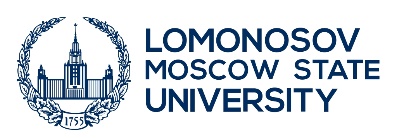 FACULTY OF LAWFACT SHEET 2022/2023Lomonosov Moscow State  University (MSU), Faculty of LawName of University: Lomonosov Moscow State  University, Faculty of LawCountry: RussiaWebsite: www.law.msu.ru Information about student exchange:Language of instruction: The main language of instruction is Russian. We have courses in English mainly for master exchange  students Language Requirements: For studying  in Russian - minimum level B2, for studying  in English - minimum level B2. Knowledge of the Russian language at a minimum level is desirable. The level might be approved by the certificate or by the home university. Students can take  a Russian language course, which gives about 8 ECTS Academic requirements for admission to the exchange program:4 completed semesters at home university.Offered courses in Eglish: Please see the attached list of the courses. Application Procedure: The application procedure includes:a nomination letter from the partner institution confirming thet the student has been selected for the Exchange ProgramA transcript of grades in English/in RussianA proof of Russian/English proficiency Completed application  form (see in the attachment)Scan of the first page of the passport.Motivation letter in English/in Russian CV in English/in RussianSemester  Dates:Fall Semester: 01 September-31 JanuaryHousing: The student will be provided with a place in the MSU dormitory.Health Insurance:. In accordance with the Regulations on the provision of medical care to foreign citizens studying at Lomonosov Moscow State University (hereinafter referred to as the MSU Regulations), all foreign citizens are required to purchase at their own expense a medical insurance policy that will be valid throughout Russia. The requirement for a policy is aimed at protecting the health of foreign citizens and regulating medical care issues in the Russian Federation during their studies at Moscow State University.Visa information: After confirming the nomination and receiving all the necessary documents, the student receives an official invitation after a certain time, with which he must apply to the consulate to obtain a student visaFor more information about Moscow  State University and important information for visiting international students, you can visit the MSU website in English: https://www.msu.ru/en/ https://studentin.msu.ru/main-eng/exchange 